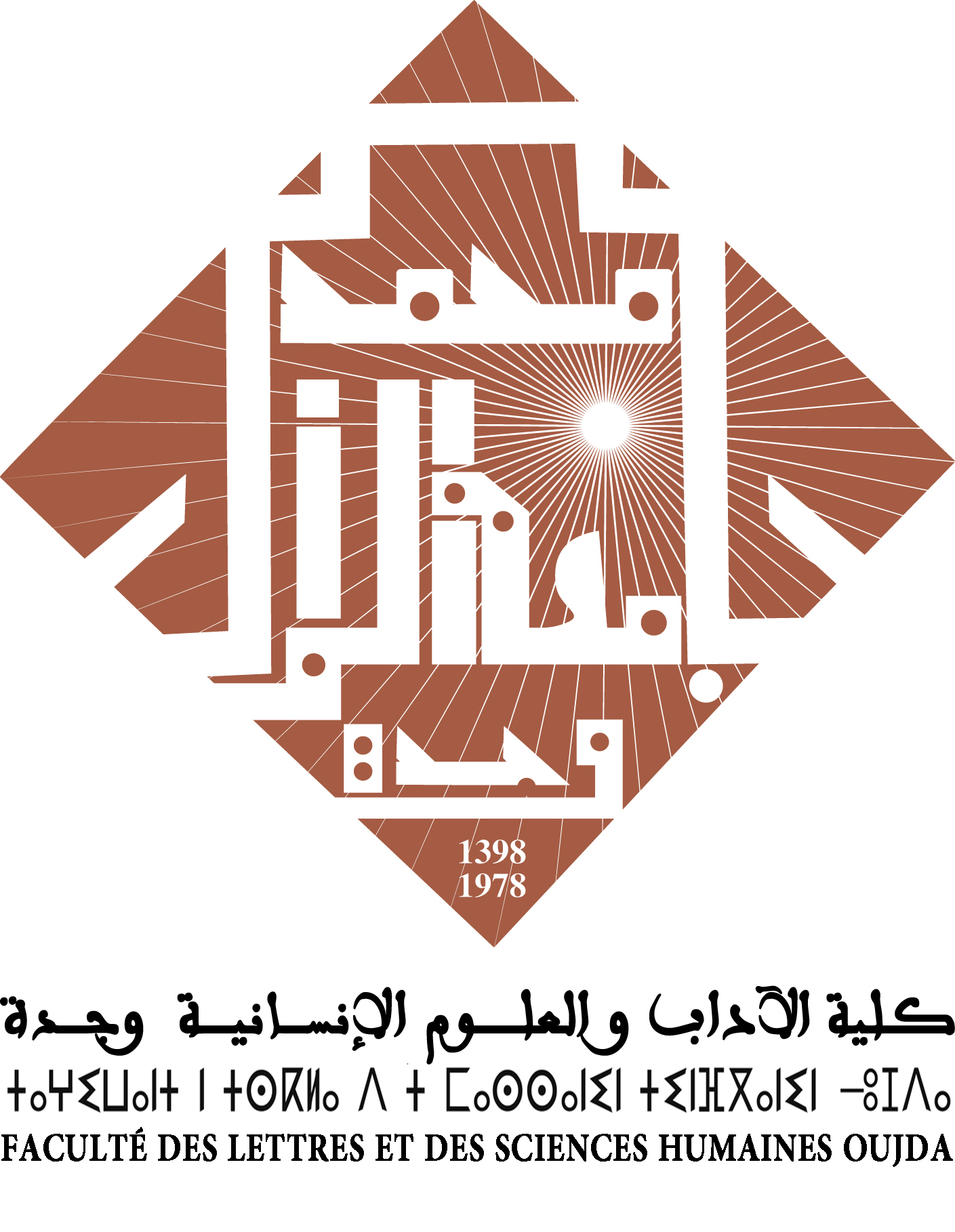 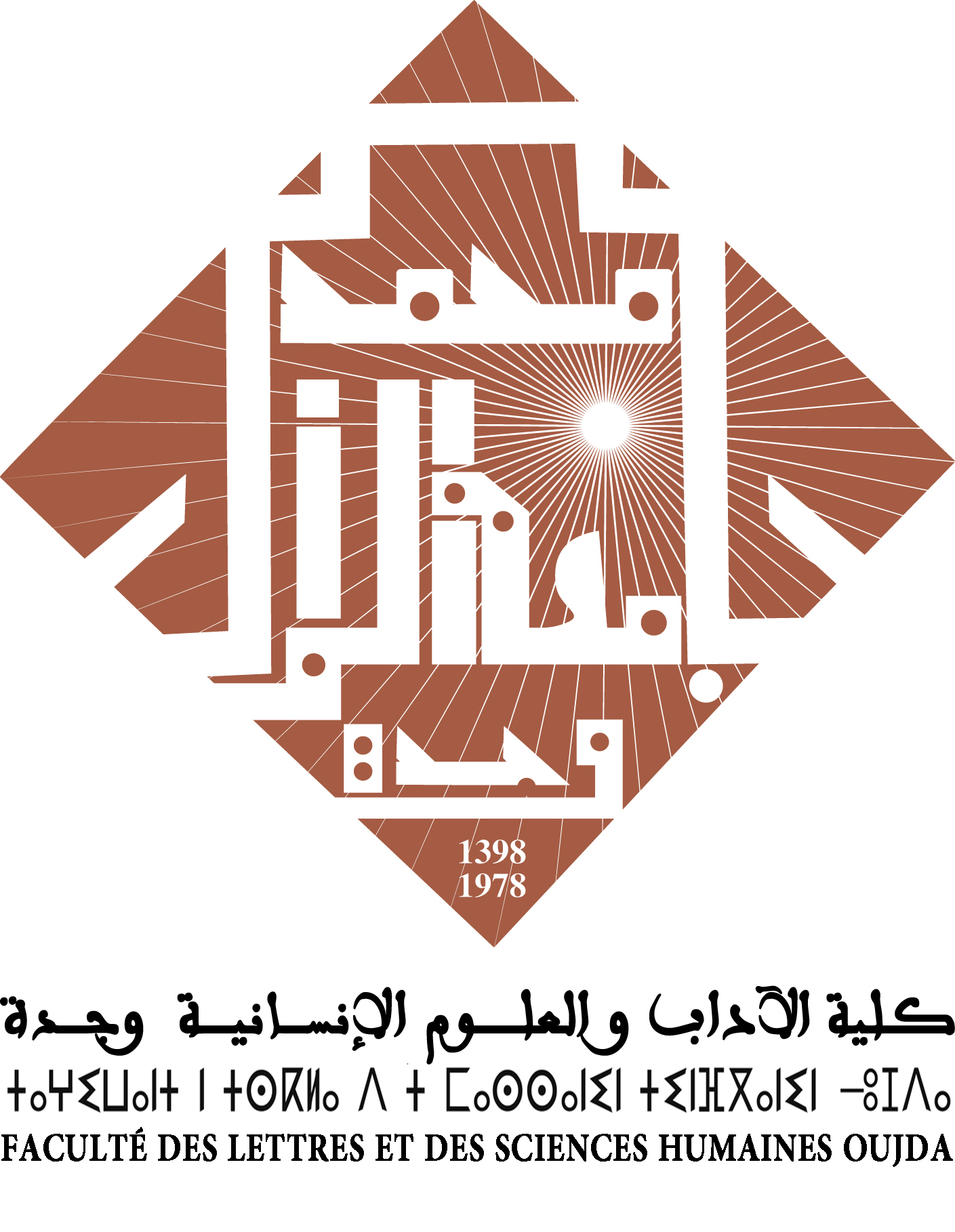 Fiche d’inscription					  مطبوع التسجيل-12-Fiche descriptive du projet de thèse      وثيقة وصفية لمشروع الدكتوراه -21. Intitulé de la thèse :							1. عنوان الأطروحة :2. Disciplines, spécialités :								 2. تخصص :3. Problématique :	 								 3. الاشكالية:4. Objectifs scientifiques :							 4. الأهداف العلمية:5. Méthodologie envisagée :							 5. الطرق المنهجية :6. Partenariat, coopération, collaboration :				    6. تعاون، شراكة :7. Chronogramme prévisionnel :						       7. مراحل البحث:وجدة في:Etudiant (e) الطالب (ة) NOM &Prénom :الاسم العائلي والشخصي:Date et lieu de naissance :تاريخ ومكان الازدياد:Nationalité :الجنسية:Adresse postale :العنوان البريدي:Adresse électronique :  العنوان الإلكتروني:Tel :  الهاتف: Profession :المهنة:Directeur de Thèseالاستاذ(ة) المشرف (ة)NOM &Prénom :الاسم العائلي والشخصي:Grade :الإطار:Adresse électronique العنوان الإلكتروني:Tel :  الهاتف: Formation Doctorale :تكوين الدكتوراه:Laboratoire de recherche: مختبر:Equipe de  recherche :فريق البحث:Disciplines, spécialitésتخصص الاستاذ (ة): السنة الاولى1ère année :السنة الثانية2ème année :السنة الثالثة3ème année : اسم وتوقيع طالب(ة) الدكتوراه Nom et Signature du )de la) Doctorant(e)اسم وتوقيع الأستاذ(ة) المشرف(ة)Nom et Signature  du Directeur de thèseتوقيع وخاتم مدير(ة) المختبرCachet et Signature du Directeur de Laboratoireاسم وتوقيع المسؤول عن تكوين الدكتوراهNom et Signature du Responsable de la formation doctoraleتوقيع وخاتم مدير قطب الدراسات في الدكتوراهCachet et Signature du Directeur du Pôle des Etudes Doctorales توقيع وخاتم عميد الكليةCachet Signature du Doyen